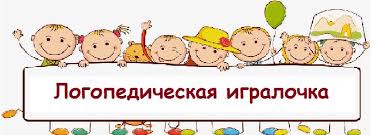 «Пусть всегда будет солнце, пусть всегда будут дети!»1. Беседа о лете:Если в небе ходят грозы,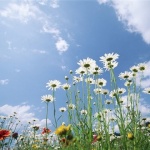 Если травы расцвели,Если рано утром росы,Гнут былинки до земли,Если в рощах над калинойВплоть до ночи гул пчелиный, Если солнышком согретаВся вода в реке до дна –Значит, это уже лето,Значит, кончилась Весна.Взрослый просит ребенка назвать летние месяцы.  Июнь открывает  лето,  румянцем  года  его  называют.  В июне  самые  длинные  дни,  а  ночи  короткие . Не успеет погаснуть вечерняя заря, как на востоке уже разгорается утренняя заря. За длинный день и короткую ночь июнь называют светозаром. За богатство красок и цветов его зовут разноцветом.  В июне густые сочные травы украшены цветами. Зелень на деревьях и кустах свежая, ярко-зеленая. Листья раскрылись, окрепли, наполнились соком и стали пахучими. Цветут рябина, калина, благоухает жасмин, розовые и алые цветы появляются на колючих кустах шиповника. На лесных солнечных опушках загораются в зеленой траве алые огоньки сладкой-пресладкой, душистой ягоды - земляники. Поэтому и называют июнь «земляничником». Лиловые колокольчики, белые ромашки, желтые купальницы - каких только красок ни увидишь на июньской лужайке! В высоких травах стрекочут кузнечики. Над цветущим лугом летают пчелы и бабочки. В июне у пернатых начинают появляться птенцы, они вскармливают их. Хотя вокруг достаточно корма, но беззаботных дней в эту пору нет. Надо кормить и охранять своих детенышей, затем учить их добывать себе корм. Июль - середина лета, «макушка лета», «краса», «сердце лета». Солнце поднимается высоко и заливает землю горячими лучами. Часто бывают грозы и ливни. «Лето грозовое, значит, и грибное» - примечают люди. Чем крупнее дождевые капли, тем ярче радуга. За частые грозы июль называют грозовиком, а за жаркие дни - жарником. В полях отцветают хлеба, но еще цветут гречиха и подсолнечник, на лугах сенокос. В лесу пахнут деревья, цветет липа и разливает сладкий медовый аромат, привлекает пчел. Июль - сладкоежка. В лесу и в саду поспевают ягоды. Упадут на землю тяжелые росы - пора за грибами отправляться (сыроежки, маслята, подберезовики). В садах и огородах много работы: прополка, окучивание, полив.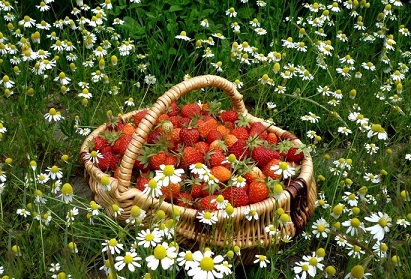 Август - хлебосол, припасиха. Как вы думаете, за что люди называют так этот месяц? В августе лето пошло на убыль. Дни стали короче. В августе они еще жаркие, а ночи уже прохладные, на деревьях появляются первые желтые листочки. В садах поспевают фрукты, в огородах - овощи, начинается уборка урожая. Убирают с полей рожь, пшеницу, овес. Запахи у августа не те, что у июля. В садах пахнет спелыми яблоками, а в лесу - грибами. Животные начинают готовиться к зиме: белки сушат грибы, бурундуки - орешки в зимнюю кладовку. Медведь усиленно питается и накапливает жир. Готовятся к отлету птицы: ласточки, грачи, журавли.2. Стихотворения для заучивания:Взрослый предлагает ребенку прослушать отрывок из стихотворения «Двенадцать месяцев». Не спит всю ночь болотный лунь, Светлей всех месяцев июнь. Варенье варится буль-буль, Из ягод, что собрал июль. Всем дарит яблоки на радость Последний летний месяц август.Вопросы:Чем примечателен месяц июнь (июль, август)? Назови первый (второй, третий) летний месяц. Перечисли летние месяцы по порядку.Отчего так много света? Отчего вдруг так тепло? Оттого, что это — лето На всё лето к нам пришло.Оттого и каждый день Всё длиннее, что ни день,Ну а ночи, Ночь от ночи,Всё короче и короче...3. Игра «Хлопаем – топаем»Взрослый предлагает ребенку послушать предложения о лете. Если он согласен с выражением, пусть хлопает в ладоши, если нет — топает ногами.Летом птицы улетают на юг.Летом жарко.Летом в лесу много ягод.Летом звенит капель.Летом после дождя на небе можно увидеть радугу.Летом животные готовятся к зиме.Январь — первый летний месяц.Летом у школьников каникулы.4. Загадки:Слышно пенье комаров, Время ягод и грибов, Озеро теплом согрето, Всех зовет купаться... (лето).Жаркий шар на небе светит, Этот шар любой заметит. Утром смотрит к нам в оконце, Радостно сияя, ... (солнце).Они легкие, как вата, По небу плывут куда-то. Держат путь издалека Каравеллы — ... (облака) Он поплачет над садами — Сад наполнится плодами. Даже пыльный подорожник Рад умыться в летний... (дождик).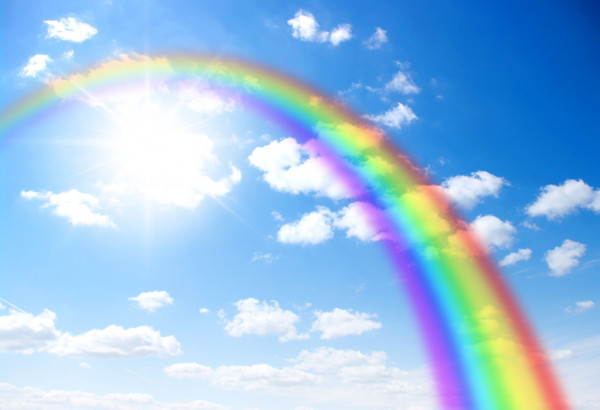 Как над речкой, над рекойПоявился вдруг цветной	                                   Чудо-мостик подвесной.	(Радуга)На прогулке видел я	Фиолетовый цветочек.	Это вырос у ручьяТонкий нежный... (колокольчик).5. Игра «Поймай звук»Взрослый предлагает ребенку «поймать звук»: он должен хлопнуть в ладоши, если этот звук в слове есть.Например:Звук [г]: радуга, грибы, река, август, лето, ягоды, погода, насекомые;Звук [а]: комар, жара, жук, август, грибы, река.6. Тексты для пересказаКАК ВАСЯ ЛОВИЛ РЫБУМама пошла на речку полоскать бельё. Вася за ней побежал, кричит:— Мама, я с тобой пойду!Пришли они на речку. Мама полощет бельё, а Вася отошёл подальше, смотрит, как в реке маленькие рыбки плавают.Захотелось Васе поймать рыбку. Присел он на корточки, за рыбкой потянулся, да не удержался и в воду шлёпнулся.Барахтается, кричит:—	Рыбку поймал! Рыбку поймал!Подхватила его мама, вытащила из воды, на песок посадила, спрашивает:—	Где же твоя рыбка?Разжал Вася кулак, а там нет ничего! Смеётся мама:—	Вот так рыболов! Разве рыбу руками ловят?!Н. КалининаВопросы:Зачем мама пошла на речку? Кто пошёл на речку с мамой? Почему Вася потянулся к воде? Удалось ли Васе поймать рыбку? Что сказала мама?* * *В начале лета в лесу появились новые цветы. Мы очень любим простые лесные цветы. Мы часто ходим в лес на знакомую полянку, заросшую земляникой. Там я делаю из бересты небольшой кузовок, а Саша сам собирает спелые ягоды и дома всех угощает душистой земляникой.После тёплых дождей в лесу пошли грибы. Смолою пахнут высокие сосны, недвижно дремлют зелёные ели. Шелестят кудрявые листья берёзы. Краснеет на солнце рябина.С корзинками в руках долго мы бродим по лесу. Ищем и собираем грибы.И. Соколов-МикитовВопросы:Что появилось в лесу в начале лета?О чём рассказывают ребята? Куда они ходят за земляникой? Как они её собирают?Что появляется в лесу после тёплых дождей? О каких деревьях говорится в рассказе?Уважаемые родители!Подошел к концу учебный год, быть может, трудный, но очень важный как для родителей, так и для детей. Уважаемые родители, хочу сказать Вам Спасибо за то, что вы участвовали в учебном процессе и помогли своему ребенку справиться с речевыми проблемами. В этом учебном году была проделана большая работа по преодолению нарушения звукопроизношения. У детей появились в речи звуки, ранее им недоступные. Поэтому на летний период мне бы хотелось дать некоторые рекомендации:  1. Следите за поставленными звуками, добивайтесь правильного произношения. Если не контролировать речь ребёнка, он легко может их вновь утратить, и всё придётся начинать сначала. Не спешите выбрасывать домашнюю логопедическую тетрадь: в ней есть стихи, которые можно повторять летом. 2. Исправляйте неверно произнесённые ребёнком слова.  Поправляйте речь ребёнка СПОКОЙНО, произнося слово верно, не требуйте СРАЗУ повторить слово правильно. Главное, обратить внимание на неверное произношение!3. Ежедневно выполняйте артикуляционную и дыхательную гимнастику: обдувать одуванчики несколькими короткими, а потом очень долгим выдохом; пускать мыльные пузыри через соломинку (развести детский шампунь), надувать воздушные шарики; играть на муз. инструментах (дудках, губных гармошках и т.д.).Лето – время отдыха, но не стоит забывать и о книгах. Прочитайте ребёнку сказку, рассказ, а он пусть не только перескажет его, а скажет, что он думает о поступках героев, выскажет своё мнение, попытается рассуждать. Тем самым связная речь будет постоянно развиваться, а словарный запас вашего ребёнка станет богаче. Во время прогулок, поездок вы также можете контролировать произношение «трудного» звука у ребёнка в спонтанной речи, попросив рассказать о чём-то, описать предмет. Самое главное, чтобы дети отдохнули летом, набрались сил, окрепли, но важно также и то, чтобы они не забыли все те знания, умения и навыки, которые приобрели в детском саду на наших занятиях.Уважаемые родители и ребята!Желаю Вам успехов и здоровья! уч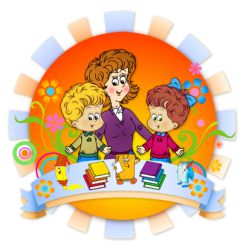 Учитель-логопед: Борисова Наталья Валерьевна